Прайс фотопечати и печати фотокниг.Печать фотографий с цифрового носителяПрайс действует для файлов, самостоятельно отобранных клиентом.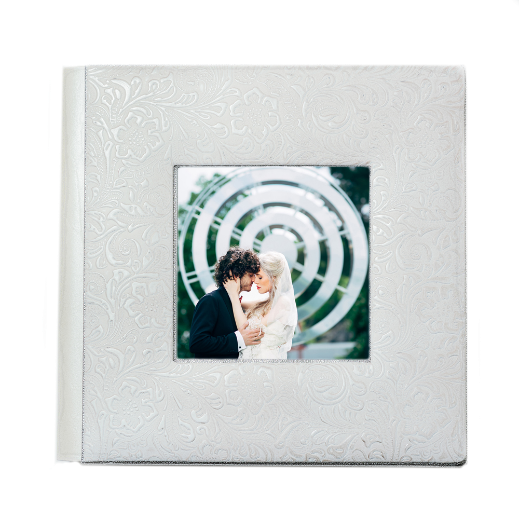 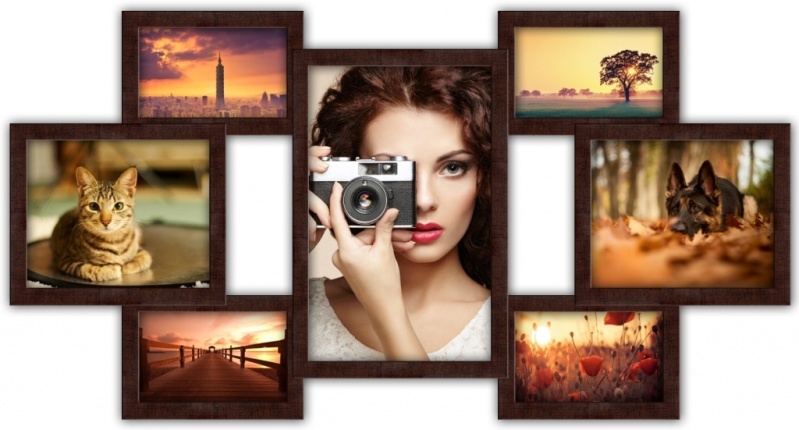 2. Печать разворотов	Накатка разворотов фотокниги осуществляется на картон или пластик.Для фотокниг с малым количеством разворотов (до 10 шт.) по желанию клиентов возможна накатка разворотов на толстый пластик толщиной 1мм. Книга будет смотреться более солидно и презентабельно. Для клиентов Компании Фотобук и Фотостудии Ренессанс услуга бесплатна!	Отличным подарком для родителей молодожёнов станет свадебная фотокнига в виде минибука! Или детская фотокнига в подарок бабушкам в виде минибука! Или по какой-то причине Вы просто решили напечатать дубликат книги?Повторная печать фотокниги выбранного или меньшего формата со скидкой 20%.Скидка не распространяется на обложки.3.Демо книги. Количество не ограничено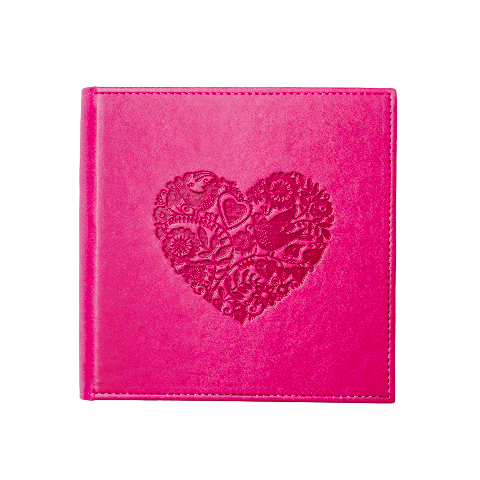 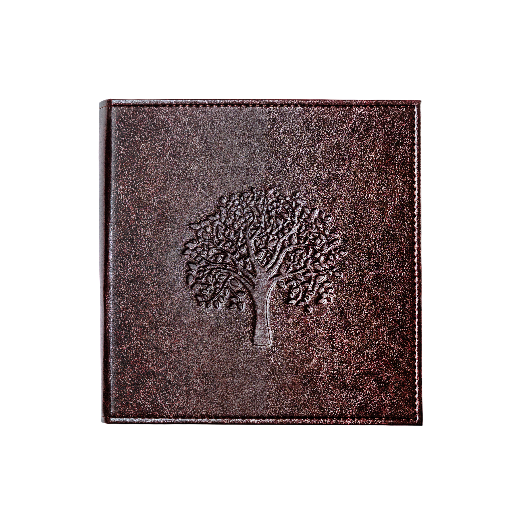 Книга должна содержать полные контакты автора и желательно разноплановые снимки.20х20 – 20 разворотов 10 люстра+10 шелк = 2000 руб.30х30 – 20 разворотов 10 люстра + 10 шелк = 3000 руб.Минибук 15х15 – 20 разворотов, люстра = 1000 руб.Микробук 7х7 – 20 разворотов, люстра = 500 руб.В пакет входят обложки из кожзама или ткани.4.Обложки для выпускных альбомов, меню, каталогов и других тиражных работ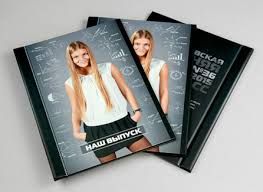 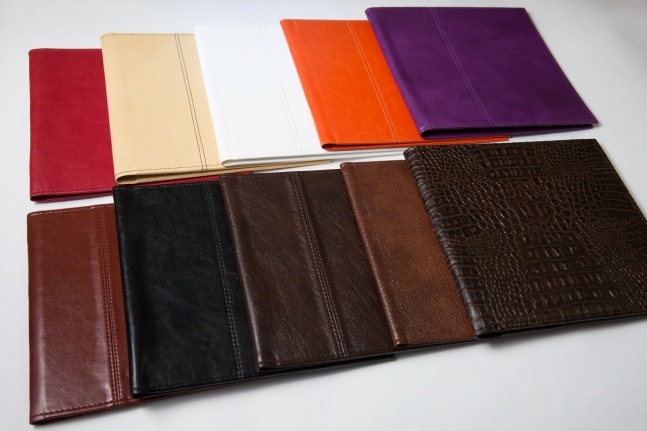 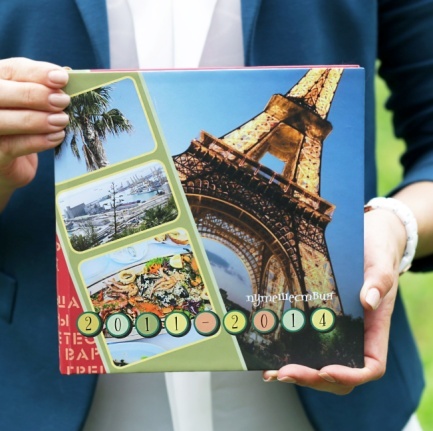 5. Обложки для фотокниг. Цвета в ассортиментеВ наличии обложки и короба из натуральной кожи производства Италии.Обложки для книг форматов: 20х20 от 2000 руб.; 30х30 от 3500 руб.; и 30х40 от 5000 руб.Цвета и фактуры в ассортименте. Короба для книг: 20х20 от 3800 руб.; 30х30 от 5450 руб.При количественных закупках предоставляется дополнительная скидка.6. Форзацы. Цвета в ассортименте	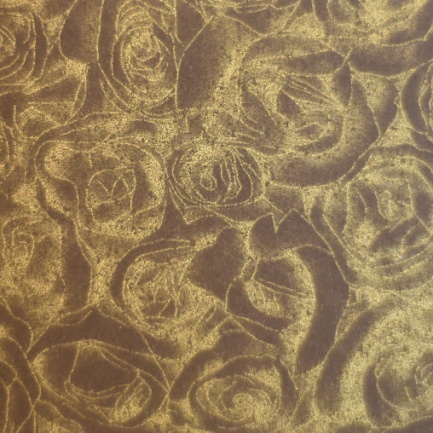 7. Короба для фотокниг. Цвета в ассортименте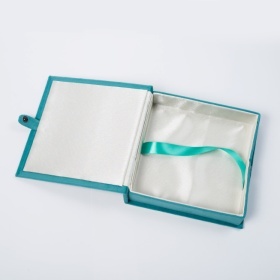 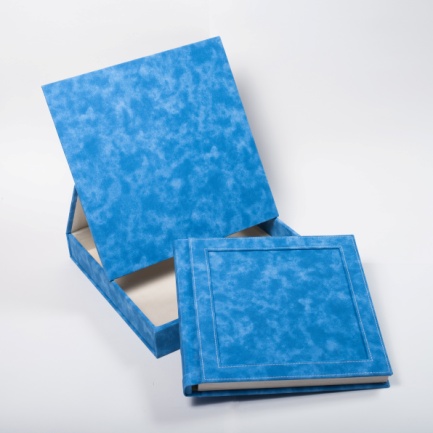 Обложки с коробами8. Таблички, тиснения и фотовставки для обложек9. Боксы для дисков. Цвета в ассортиментеквадратный на 2 диска из кожзама -300 руб.прямоугольный на 2/4 диска -350 руб.коробки для флешек из картона -250 руб.10.Пластик и термокартон для самостоятельной сборки фотокниг - по запросу.11. Широкоформатная печать фотографий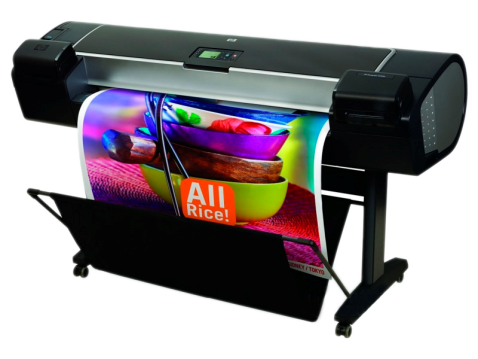 Пример12. Фото для документов.Также в наличии формы всех служб и званий.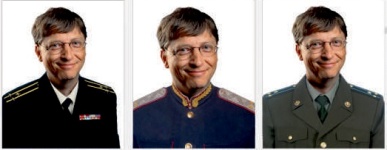 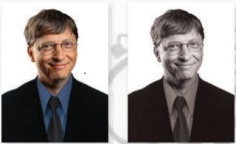 13. Репродукция, реставрация и обработка фотографийРепродукция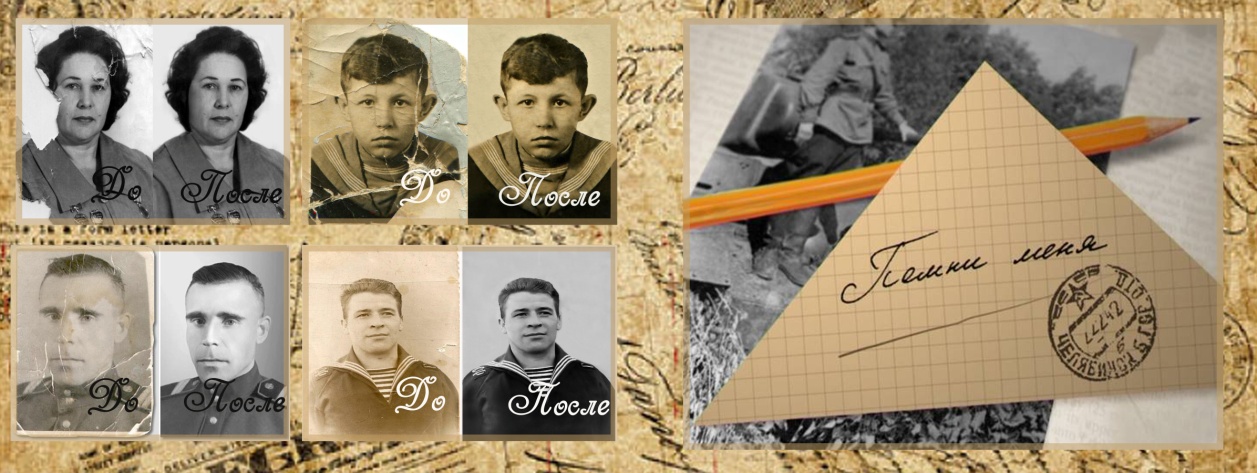 Реставрация оценивается индивидуальноСканирование/кадрирование – 20 руб.Ламинирование14. Оцифровка материалов с пленок и видеокассетПленка (не зависит от количества кадров) – 150 руб.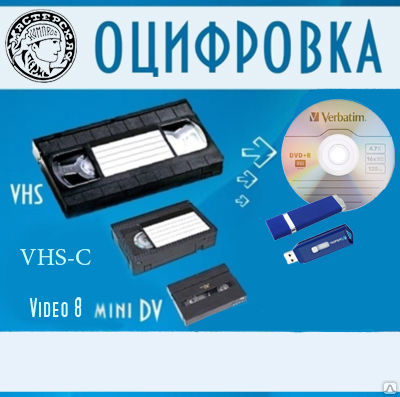 Носитель (диск и флешка оплачиваются отдельно)С видеокассет До 3-х часов – 8 руб./минДо 5-и часов – 7 руб./минОт 5-и часов – 5 руб./минДиск 1 шт – 50 руб15. Распечатка и ксерокс (цена за один прогон) 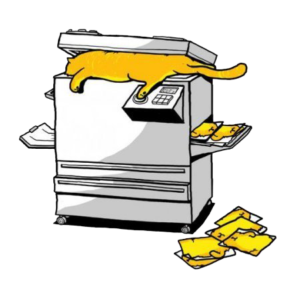 Двусторонняя цветная печать умножается на 216. Сувенирная сублимацияКоробка для кружки – 50 р.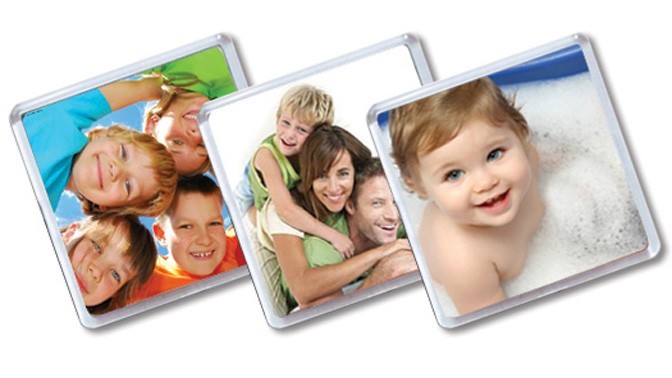 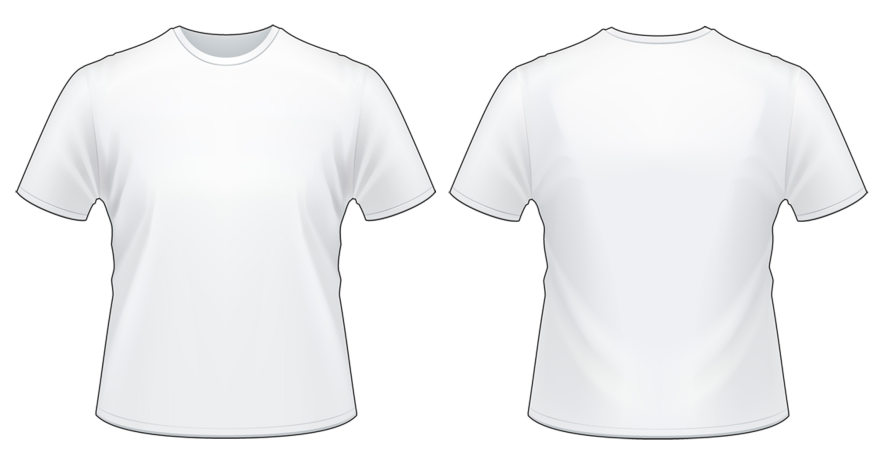 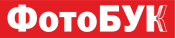 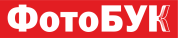 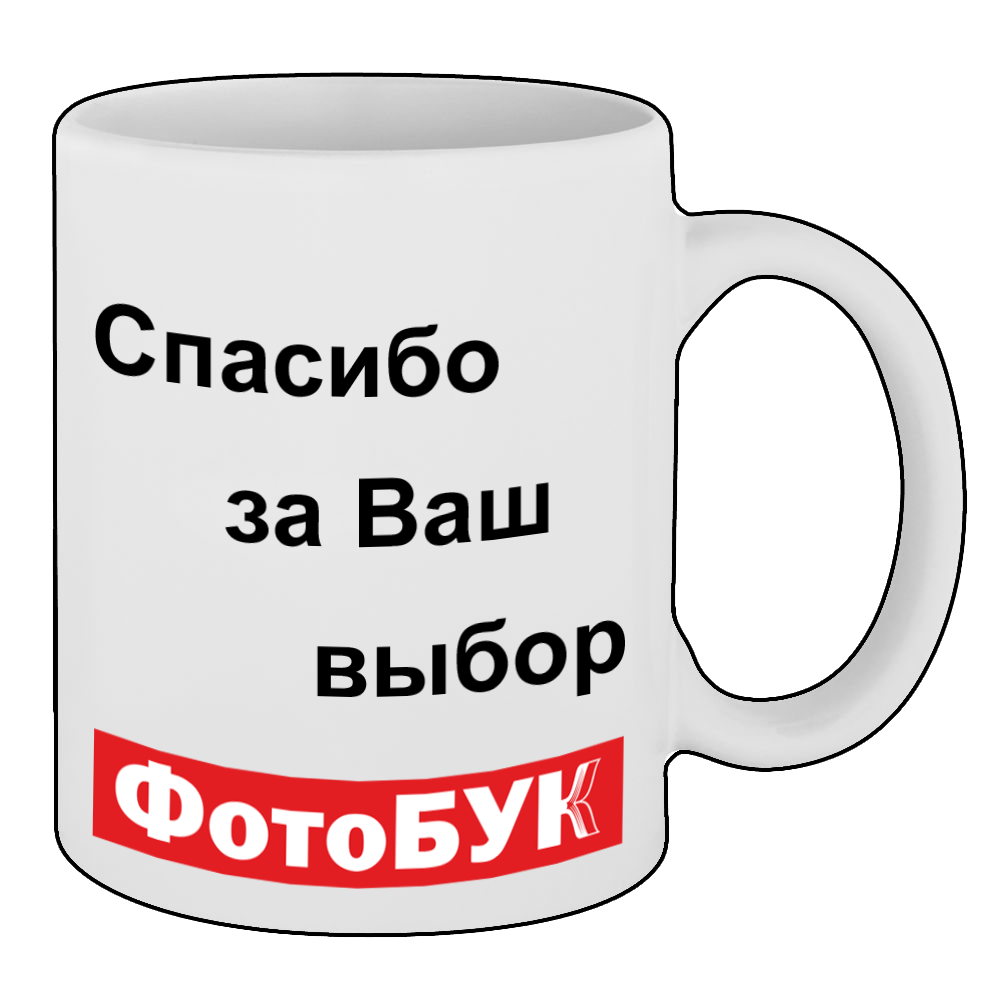 Формат1-19 шт.20-49 шт.50-99 шт.100+ШЕЛКМЕТАЛЛИК10х15101098--10х3025242320507015х2025242320507020х30605550457010030х4010090858012019030х45110100908513020030х6018017016015022033030х90250230220200300400формат книгиформат разворота (мм)цена разворотамат/глянеццена развороташелкцена разворота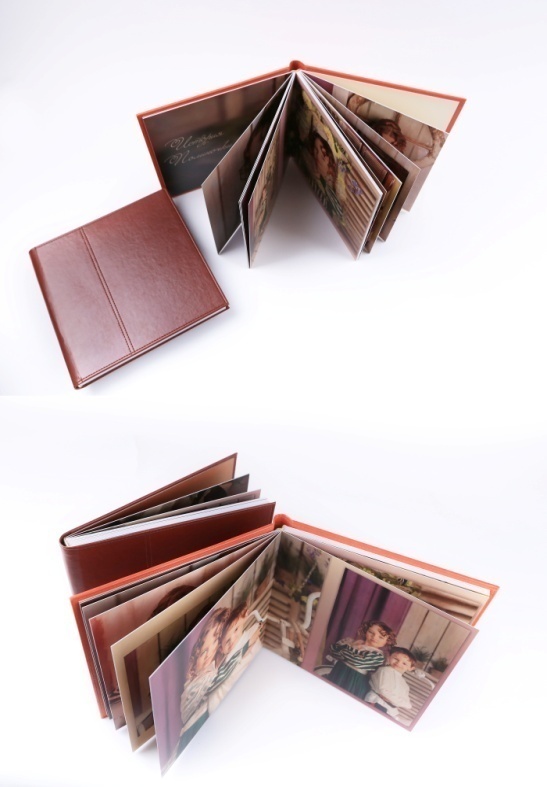 металлик   10 х 15 (гор)105 х 3055070110   15 х 10 (верт)152 х 2035070110   10 х 20 (гор)102 х 4065070120   20 х 10 (верт)203 х 2045070120   15 х 15152 х 30560100155   15 х 20 (гор)152 х 40680110175   20 х 15 (верт)203 х 30580110175   20 х 20203 х 40695130200   20 х 30 (гор)203 х 610120160290   25 х 25254 х 510175235280   20х25203х510115150280   30 х 20 (верт)305 х 406120160290   30 х 22305 х 450145235270   30 х 30305 х 610195240350   30 х 40305 х 810250295470форматобложка разворот матобложка разворот шелкфотообложкабумвинилбалакронкожзам прошитый15х206075300по запросу-зависит отценыматериалапо запросу-зависит отценыматериала20х2070100400по запросу-зависит отценыматериалапо запросу-зависит отценыматериала20х3080120450по запросу-зависит отценыматериалапо запросу-зависит отценыматериала30х2080120450по запросу-зависит отценыматериалапо запросу-зависит отценыматериала25х25140180450по запросу-зависит отценыматериалапо запросу-зависит отценыматериала30х2290160450по запросу-зависит отценыматериалапо запросу-зависит отценыматериала30х30150180550по запросу-зависит отценыматериалапо запросу-зависит отценыматериалаформаткнигиобложкамат. разворотобложкашелк разворотбумвинилбалакронкожзампрошитыйфотообложкатканьпрошитаяскрап обложки10х155070----300300------10х205070---300300------15х1560100300350350500---15х2080110---450450550---20х2095130250550550650150020х30120160300650650750---30х20120160300650650750---25х25175235---750750850150030х22145235---650650750---30х30195240550900900950170030х40250295850110011001100---форматдизайнерский    картонбархат: коричневый, малиновый, черный, зеленый, синий.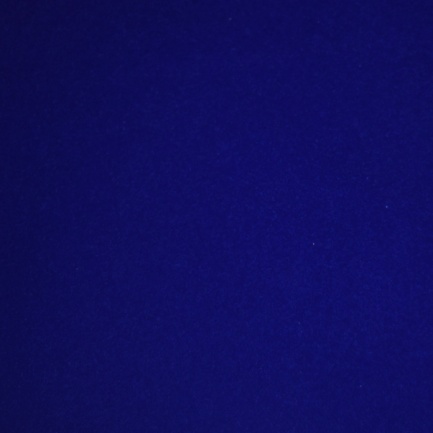 10х1575100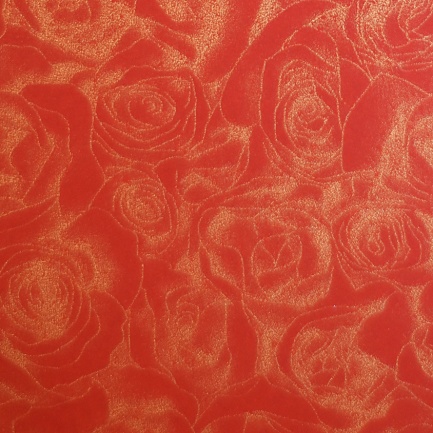 10х208010015х15100115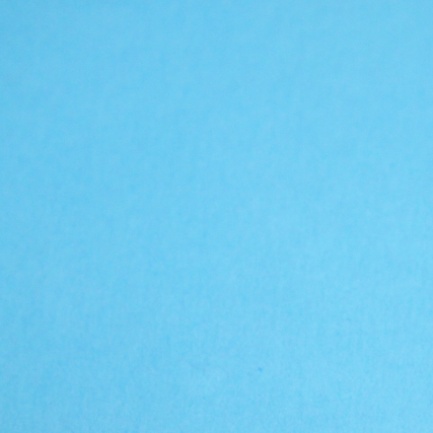 15х2012013520х2014520020х3017025030х2017025025х2520025030х2216525030х3022530030х40350390форматвелюркожзамскрап коробкожа натуральнаяMade in Italy20х201800 1800 1800 От 3800 25х252000 20002000 ---30х302200 2200 2200 От 5450 ИталияПекинСкрап20х203900-150025х25--150030х305900-690034001700«Наша свадьба», «Наш малыш», «Наша малышка», «Love Story», «Wedding Day» и т.п. (золото / серебро)150Именные, с инициализацией (золото / серебро)350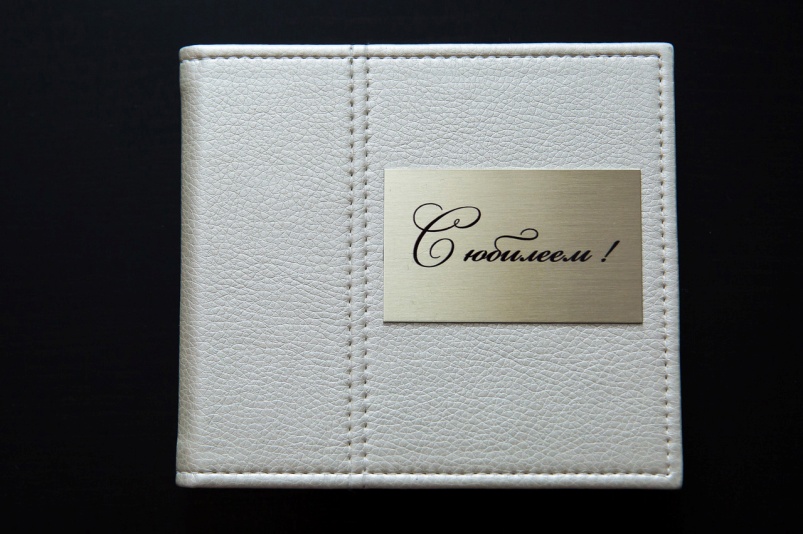 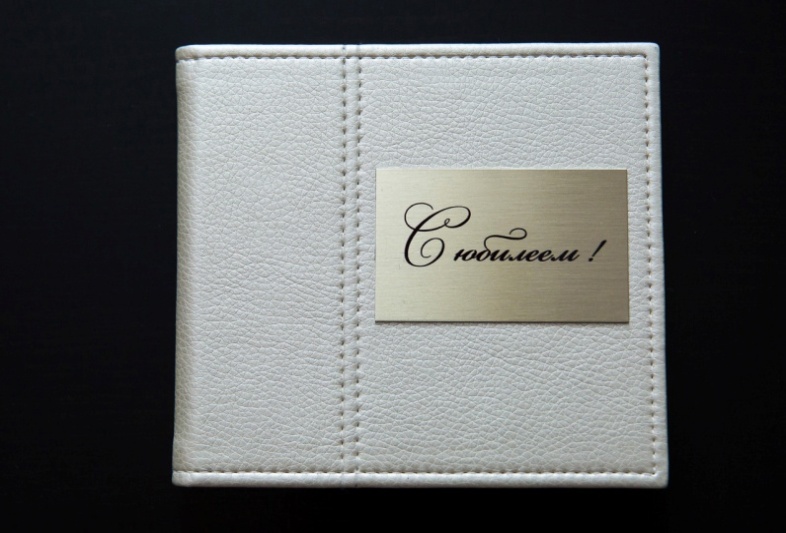 Окна и фотовставки100Самоклейка матовая 180 гр/м2 1 метрпогонный1800Матовая 180 гр/м21 метрпогонный1800Глянец 250 гр/м21 метрпогонный2000Сатин1 метрпогонный3000Холст1 метрпогонный4000Самкл.80грч/бСамкл 80 гр цветГлян 250 грСатинХолст40х6021633636036060060х8043267272072012001 комплектЛюбой вид документов2001 доп. комплектРазмер тот же1001 комп. с носителяС заменой фона1501 комп. с носителяБез замены фона100Льготная ценаШкольники и пенсионеры150Костюм/формаПо требованию50Отправка на почту/носительПо требованию50Формат1-я копияповтор10х15701015х20802520х301006030х40150100Уровень сложностиСтоимостьЛегкий50-100Средний100-350Сложный350 и болееА6 (10х15)А5 (15-21)А4 (21-30)А3 (30х40)20254070Плотность(гр/м2)А4 ч/бА4 ч/б А3ч/б А3ч/бПлотность(гр/м2)одна сторонадве стороныодна сторонадве стороны807141326120-16013261836200-2501530204030020402550А4 цвет1-910-4950-99100-199200-299300-499500+8020191715131210120-16025242320191715200-2503029282622191730035343330282625А3 цвет1-910-4950-99100-199200-299300-499500+8040383430262420120-16050484640383430200-2506058565244383430070686660565250КружкиКружкиМагнитыМагнитыСтандартная белая35065х65100Цветные ручка и ободок45055х80100Ручка-сердце, игрушка400105х70150Латте с ложкой450100х100150Хамелеон550Тарелка550Брелок150Футболка (односторонняя)600Чехол550Футболка (двусторонняя)700